TỔNG GIÁM ĐỐC EVN TRẦN ĐÌNH NHÂNCUNG CẤP THÔNG TIN TRÊN BẢN TIN THỜI SỰ ĐÀI THVN VTV1 VỀ CÁC ẢNH HƯỞNG VÀ SỰ CỐ LƯỚI ĐIỆN TẠI CÁC TỈNH MIỀN TRUNG DO BÃO SỐ 9 (MOLAVE) GÂY RA Sáng ngày 28/10/2020, Cơn bão số 9 (MOLAVE) đã đổ bộ vào các tỉnh Quảng Nam - Quảng Ngãi gây mưa lớn, gió giật mạnh trên diện rộng nhiều tỉnh miền Trung, Tây Nguyên, cùng với đó đã gây ra sự cố lưới điện cao áp, trung hạ áp.Tập đoàn Điện lực Việt Nam xin gửi tới các cơ quan Báo chí, Truyền thông Phát thanh; Truyền hình cùng các Anh Chị phóng viên một số hình ảnh do bão số 9 gây ra và nội dung trả lời của Tổng Giám đốc EVN Trần Đình Nhân trên bản tin thời sự VTV1 lúc 12 giờ 30 ngày 28/10/2020, cụ thể như sau: "EVN đang ứng trực 24/24 đề điều hành cung cấp điện ứng phó với mọi tình huống xấu có thể xảy ra của bão số 9 đang vào.  Ngoài nguyên nhân sự cố mất điện do mưa to và gió rất lớn, EVN đã chủ động cắt điện nhiều khu vực để đảm bảo an toàn cho người dân và Hệ thống điện : hiện các khu vực ảnh hưởng mất điện nặng nhất là Quảng Ngãi mất điện  100?%, Bình Định 94%; Quảng Nam 73%;  Đà Nẵng 30%; Phú Yên 27%, Thừa thiên-Huế 15%. Gia Lai - Kon Tum – Đăk Lắc 8-13%. Tổng công suất mất 900 MW. Ngoài ra đã có 28 sự cố đường dây 110-220kV. Lúc 10 giờ 50 phút sáng nay đã xảy ra sự cố đường dây 500KV Đà Nẵng - Dốc Sỏi , hiện đang cô lập mạch này. Chúng tôi cũng đã chuẩn bị sẵn sàng lực lượng để triển khai khắc phục kịp thời các hư hại của lưới điện ngay khi bão đi qua, để có thể cấp điện lại sớm nhất.Về các hồ đập thủy điện của EVN,  cơ bản đang ở mức nước đón lũ, hồ Song Tranh 2 hiện đang tích nước 72% dung tích hồ, A Vương 68% , Sông Bung 4  58%, Vĩnh Sơn 56% , Sông Hinh 44% , Sông Ba Hạ 19%; chúng tôi cũng đang thực hiện theo đúng quy trình vận hành liên hồ và đơn hồ, và tuân thủ nghiêm lệnh điều tiết hồ của ban chỉ huy phòng chống thiên tai các tỉnh., để đảm bảo an toàn tuyệt đối cho các hồ đập và vùng hạ du. "https://drive.google.com/file/d/18YDz0qofvXg64CbS3DtlnKsGUAsxStff/viewTrân trọng!THÔNG TIN LIÊN HỆ:Ban Truyền thông - Tập đoàn Điện lực Việt Nam;Email: bantt@evn.com.vnĐiện thoại: 024.66946405/66946413; Fax: 024.66946402Địa chỉ: Số 11 phố Cửa Bắc, phường Trúc Bạch, quận Ba Đình - Hà Nội;Website: www.evn.com.vn, www.tietkiemnangluong.vn Fanpage: www.facebook.com/evndienlucvietnam 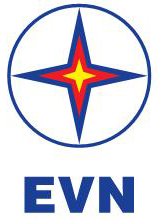 TẬP ĐOÀN ĐIỆN LỰC VIỆT NAMHà Nội, ngày 28 tháng 10 năm 2020